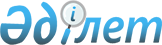 Қарғалы аудандық мәслихатының 2020 жылғы 6 қаңтардағы № 407 "2020-2022 жылдарға арналған Ащылысай ауылдық округі бюджетін бекіту туралы" шешіміне өзгерістер мен толықтыру енгізу туралыАқтөбе облысы Қарғалы аудандық мәслихатының 2020 жылғы 3 сәуірдегі № 441 шешімі. Ақтөбе облысының Әділет департаментінде 2020 жылғы 9 сәуірде № 7026 болып тіркелді
      Қазақстан Республикасының 2008 жылғы 4 желтоқсандағы Бюджет кодексінің 9–1, 109-1 баптарына, Қазақстан Республикасының 2001 жылғы 23 қаңтардағы "Қазақстан Республикасындағы жергілікті мемлекеттік басқару және өзін-өзі басқару туралы" Заңының 6 бабына сәйкес, Қарғалы аудандық мәслихаты ШЕШІМ ҚАБЫЛДАДЫ:
      1. Қарғалы аудандық мәслихатының 2020 жылғы 6 қантардағы № 407 "2020-2022 жылдарға арналған Ащылысай ауылдық округі бюджетін бекіту туралы" (нормативтік құқықтық актілерді мемлекеттік тіркеу Тізілімінде № 6767 тіркелген, 2020 жылғы 27 қантарда Қазақстан Республикасының нормативтік құқықтық актілердің электрондық түрдегі эталондық бақылау банкінде жарияланған) шешіміне келесідей өзгерістер мен толықтыру енгізілсін:
      1 тармақта:
      1) тармақшасында:
      кірістер "28552" сандары "28711" сандарымен ауыстырылсын,
      оның ішінде:
      трансферттер түсімдері "24839" сандары "24954" сандарымен ауыстырылсын,
      және келесідей мазмұндағы абзацпен толықтырылсын:
      "салықтық емес түсiмдер 44 мың теңге.".
      2) тармақшасында:
      шығындар "28552" сандары "28711" сандарымен ауыстырылсын.
      2. Көрсетілген шешімнің 1 қосымшасы осы шешімнің қосымшасына сәйкес жаңа редакцияда жазылсын.
      3. "Қарғалы аудандық мәслихатының аппараты" мемлекеттік мекемесі заңнамада белгіленген тәртіппен:
      1) осы шешімді Ақтөбе облысының Әділет департаментінде мемлекеттік тіркеуді;
      2) осы шешімді оны ресми жариялағаннан кейін Қарғалы аудандық мәслихатының интернет-ресурсында орналастыруды қамтамасыз етсін.
      4. Осы шешім 2020 жылғы 1 қаңтардан бастап қолданысқа енгізіледі. 2020 жылға арналған Ащылысай ауылдық округі бюджеті
					© 2012. Қазақстан Республикасы Әділет министрлігінің «Қазақстан Республикасының Заңнама және құқықтық ақпарат институты» ШЖҚ РМК
				
      Қарғалы аудандық мәслихатының сессия төрағасы

      Ж. Кольжанов

      Қарғалы аудандық мәслихатының хатшысы

      Н. Заглядова
Қарғалы аудандық мәслихаты2020 жылғы 3 сәуірдегі№ 441 шешіміне қосымшаҚарғалы аудандық мәслихатының2020 жылғы 6 қаңтардағы№ 407 шешіміне 1 қосымша
Санаты
Сыныбы
Кіші сыныбы
Ерекшелігі
Атауы
Атауы
Сомасы, мың теңге
I. Кірістер
I. Кірістер
28711
1
Салықтық түсімдер
Салықтық түсімдер
3713
01
Табыс салығы
Табыс салығы
464
2
Жеке табыс салығы
Жеке табыс салығы
464
04
Меншiкке салынатын салықтар
Меншiкке салынатын салықтар
3249
1
Мүлiкке салынатын салықтар
Мүлiкке салынатын салықтар
28
3
Жер салығы
Жер салығы
1292
4
Көлiк құралдарына салынатын салық
Көлiк құралдарына салынатын салық
1929
2
Салықтық емес түсiмдер
Салықтық емес түсiмдер
44
06
Басқа да салықтық емес түсiмдер
Басқа да салықтық емес түсiмдер
44
1
Басқа да салықтық емес түсiмдер
Басқа да салықтық емес түсiмдер
44
4
Трансферттердің түсімдері
Трансферттердің түсімдері
24954
02
Мемлекеттiк басқарудың жоғары тұрған органдарынан түсетiн трансферттер
Мемлекеттiк басқарудың жоғары тұрған органдарынан түсетiн трансферттер
24954
3
Аудандардың (облыстық маңызы бар қаланың) бюджетінен трансферттер
Аудандардың (облыстық маңызы бар қаланың) бюджетінен трансферттер
24954
Функционалдық топ
Кіші функция
Бюджеттік бағдарламалардың әкiмшiсi
Бағдарлама
Кіші бағдарлама
Атауы
Сомасы, мың теңге
ІІ. Шығындар
28711
01
Жалпы сипаттағы мемлекеттiк қызметтер
20490
1
Мемлекеттiк басқарудың жалпы функцияларын орындайтын өкiлдi, атқарушы және басқа органдар
20490
124
Аудандық маңызы бар қала, ауыл, кент, ауылдық округ әкімінің аппараты
20490
001
Аудандық маңызы бар қала, ауыл, кент, ауылдық округ әкімінің қызметін қамтамасыз ету жөніндегі қызметтер
20490
04
Бiлiм беру
459
2
Бастауыш, негізгі орта және жалпы орта білім беру
459
124
Аудандық маңызы бар қала, ауыл, кент, ауылдық округ әкімінің аппараты
459
005
Ауылдық жерлерде оқушыларды жақын жердегі мектепке дейін тегін алып баруды және одан алып қайтуды ұйымдастыру
459
06
Әлеуметтiк көмек және әлеуметтiк қамсыздандыру
3540
2
Әлеуметтiк көмек
3540
124
Аудандық маңызы бар қала, ауыл, кент, ауылдық округ әкімінің аппараты
3540
003
Мұқтаж азаматтарға үйде әлеуметтік көмек көрсету
3540
07
Тұрғын үй-коммуналдық шаруашылық
1510
3
Елді-мекендерді көркейту
1510
124
Аудандық маңызы бар қала, ауыл, кент, ауылдық округ әкімінің аппараты
1510
008
Елді мекендердегі көшелерді жарықтандыру
1291
009
Елді мекендердің санитариясын қамтамасыз ету
180
011
Елдi мекендердi абаттандыру және көгалдандыру
39
12
Көлiк және коммуникация
2712
1
Автомобиль көлiгi
2712
124
Аудандық маңызы бар қала, ауыл, кент, ауылдық округ әкімінің аппараты
2712
013
Аудандық маңызы бар қалаларда, ауылдарда, кенттерде, ауылдық округтерде автомобиль жолдарының жұмыс істеуін қамтамасыз ету
2712
Функционалдық топ
Кіші функция
Бюджеттік бағдарламалардың әкiмшiсi
Бағдарлама
Кіші бағдарлама
Атауы
Сомасы, мың теңге
III. Таза бюджеттiк кредит беру
0
Санаты
Сыныбы
Iшкi сыныбы
Ерекшелігі
Атауы
Атауы
Сомасы, мың теңге
5
Бюджеттік кредиттерді өтеу
Бюджеттік кредиттерді өтеу
0
01
Бюджеттік кредиттерді өтеу
Бюджеттік кредиттерді өтеу
0
1
Мемлекеттік бюджеттен берілген бюджеттік кредиттерді өтеу
Мемлекеттік бюджеттен берілген бюджеттік кредиттерді өтеу
0
Функционалдық топ
Кіші функция
Бюджеттік бағдарламалардың әкiмшiсi
Бағдарлама
Кіші бағдарлама
Атауы
Сомасы, мың теңге
IV. Каржы активтерiмен жасалатын операциялар бойынша сальдо
0
Қаржылық активтер сатып алу
0
V. Бюджет тапшылығы (профицитi)
0
VI. Бюджет тапшылығын қаржыландыру (профицитiн пайдалану)
0
Санаты
Сыныбы
Iшкi сыныбы
Ерекшелігі
Атауы
Атауы
Сомасы, мың теңге
7
Қарыздар түсімдері
Қарыздар түсімдері
0
01
Мемлекеттік ішкі қарыздар
Мемлекеттік ішкі қарыздар
0
2
Қарыз алу келісім-шарттары
Қарыз алу келісім-шарттары
0
Функционалдық топ
Кіші функция
Бюджеттік бағдарламалардың әкiмшiсi
Бағдарлама
Кіші бағдарлама
Атауы
Сомасы, мың теңге
16
Қарыздарды өтеу
0
1
Қарыздарды өтеу
0